Boomerangs Minutes 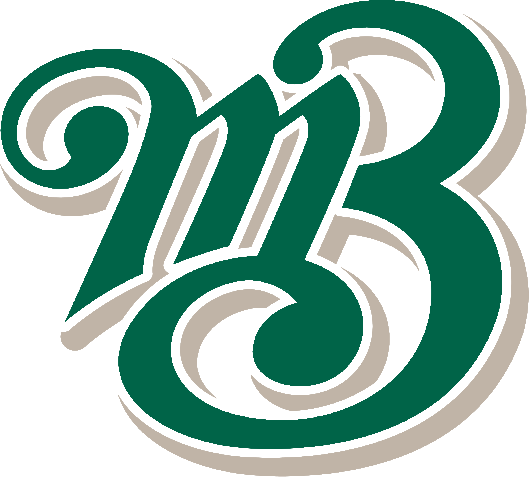 Date | time 31/1/2018 7:10 PM |Meeting called to order by In AttendanceAttendees:	Jason Picot, Joshua Voigt (Secretary), Ann Voigt (Treasurer), Timothy Voigt, Chris JordanApologies:	Joel Pettigrew, John Mossop, Jake Bramble, Robert Voigt, Wayne Quick, Virginia Petherbridge, Stephen PetherbridgeApproval of MinutesThe minutes from the 20/12/17 were read and accepted. 	Moved Joshua, Seconded JasonBusiness Arising from Previous MinutesN/ACorrespondence2018 U/18 Training Squads2018 U/18 Newcastle Representative Program Coaches2018 Club Contact DetailsNew Sports Group RegistrationNew NBA website-Club detailsTax InvoicesWinter Season – InvoiceStevenson Park Local Committee – AGM & Winter AllocationsMember Protection Information Officer workshops – February/March 20182018-2019 Junior Age MatrixNSW Baseball – Pitching ClinicCoaching Pitching Clinic from NBA Junior chairmanNEW NBA WebsiteState-wide Concussion in Sport WorkshopsCoach Accreditation Membership RegistrationTreasurer’s ReportMBBC Inc. Main Account	782236229Opening Balance – 20.12.2017	$6,997.20Closing Balance – 24.1.2018	$6998.20 Expenses – NILIncoming – Bank Interest $1MBBC Inc. Canteen Account	72138541Opening Balance – 20.12.2017	$2,000.00Closing Balance – 24.1.2018	$1691.12 Expenses - $2.50 teller expense, $280 Pie Warmer, $26.38 Crazy Domain.com.auIncoming – NILMBBC Inc. Grants Account	721808947Opening Balance – 20.12.2017	$21.858.00Closing Balance – 24.1.2018	$31,215.73Total. $39,905.05Moved Ann, Seconded JoshNBA ReportCC AGM 5/2 – talking about the 1st grade cross association games on teams with the bye.27/2 – STG training for registration 3rd-5th August – Country Champions @ Blacktown21st-22nd July – Women’s Country Champs @ BelmontTie Breaker Rule for Grand Finals onlyProtests will cost $100 to lodge it.Designated Hitter All Grades Semi Finals & Grand Finals – New Balls onlyNBA to go back to the Wilson A1010Tribunal Guidelines to be implemented similar to the Central Coast System5th March – Presidents meeting @ WarabrookJosh Voigt – Umpire Development Contact24th-25th March – Level 2 Coaching CourseClubs to provide First Aid attendant on game days (no players/umpires)General BusinessTim:Ground Maintenance/InductionsAnn:Fees for 2018:Social Events:Barefoot Bowls – Lambton Bowling Club (March 24th)Trivia Night – Lambton Bowling Club (early May)*Possible* Newcastle Harness Racing Club (Trots) – 2/3 way through seasonPresentation Night – End of SeasonFundraising for Seniors & JuniorsJames Donoghue is able to supply some lawn equipment.Send a card on behalf of Mayfield Boomerangs Baseball Club regarding the passing of Dom Bradley (Belmont)Toronto Master’s last weekend in SeptemberChris:Blackchrome Elite BackpackGarry:Chase up the ground accreditation.We need that wire for the batting cages.Jason:Have previous players been notified by email about the preseason training session.Cricket Contacts – need to approach clubs or send them our dates.Coaches for Sundays – Joel happy to do Seniors, need some help with Juniors.Need to send a Boomerangs Representative to Dom Bradley’s Funeral.Josh:2018 Coaches: 1st Grade – Joel Pettigrew2nd Grade – Josh Voigt3rd Grade – Jason Picot4th Grade – 5th Grade – Aidan?? (Is bring a whole team)6th Grade – Wayne Quick/ SnuffyJuniors – TBCLooking to get some Blackchrome Compression SleevesLooking to get Strideline SocksLooking to create a Boomerangs Instagram Account.Next MeetingWednesday 20th 2018, 7:00 PM, Beauford Hotel, Mayfield.Motion to adjourn was made at 8:45 PM and was passed unanimously.Fees:2017 Fees2018 NSW Baseball Insurance Component2018 FeesOpen Adult$285$118.78$300Tertiary Student/Unemployed$225$118.78$250Senior League$205$103.66$150 ($200 if playing seniors)Junior League$125$103.66$150Little League$125$103.66$150T-Ball/Zooka League$80$72.02$100